                 AMICALE CHRU BREST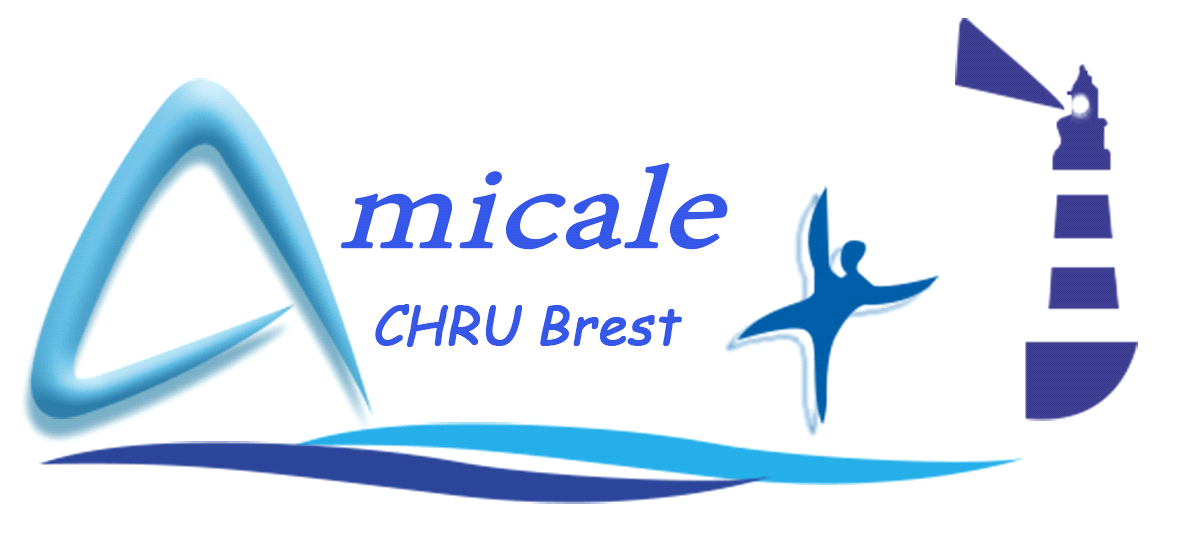 Demande de participation activités sportives(équitation, voile, patinoire, piscine ..)Nom :Prénom :Adresse :Téléphone :Service/Site :Sport pratiqué :Bulletin à remettre à la Permanence de l’Amicale le vendredi de 12h à 17